REQUERIMENTO Nº 00728/2013Requer informações referente a instalação de boca de lobo na Rua Itararé próximo ao nº 90 no bairro Jd. Icaraí. Senhor Presidente,Senhores Vereadores, CONSIDERANDO que todo cidadão tem direito a moradia digna, em local seguro e com infraestrutura básica;CONSIDERANDO que o referido pedido já foi realizado em março, mas até o momento nenhuma providencia foi tomada.REQUEIRO que, nos termos do Art. 10, Inciso X, da Lei Orgânica do município de Santa Bárbara d’Oeste, combinado com o Art. 63, Inciso IX, do mesmo diploma legal, seja oficiado o Excelentíssimo Senhor Prefeito Municipal para que encaminhe a esta Casa de Leis as seguintes informações: 1º) O governo esta ciente que no endereço citado existe não existe um sistema de escoamento de agua adequado?2º) Caso resposta positiva no primeiro questionamento, existe algum estudo para a instalação de boca de lobo neste endereço?3º) Tem previsão para o inicio da obras?Justificativa:Este vereador foi procurado por munícipes que questionaram sobre quais medidas que estão sendo tomadas para a solução do problema apresentado na indicação protocolada com o nº 02931/2013 no mês de março.Conforme relatos dos moradores locais, a referida via pública não possui um escoamento adequado de agua d’chuva formando grande poça d’agua, causando transtornos aos moradores, sendo que quando passam veículos essa agua invade as residências. Plenário “Dr. Tancredo Neves”, em 18 de Junho de 2013.ALEX ‘BACKER’-Vereador-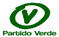 